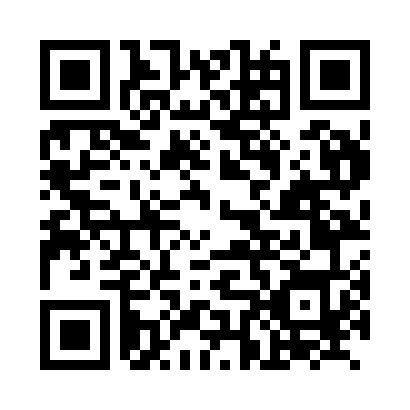 Prayer times for Waterport, GibraltarWed 1 May 2024 - Fri 31 May 2024High Latitude Method: NonePrayer Calculation Method: Muslim World LeagueAsar Calculation Method: ShafiPrayer times provided by https://www.salahtimes.comDateDayFajrSunriseDhuhrAsrMaghribIsha1Wed5:527:282:186:049:0910:392Thu5:517:272:186:049:1010:403Fri5:497:262:186:049:1110:424Sat5:487:252:186:049:1210:435Sun5:477:242:186:059:1310:446Mon5:457:232:186:059:1310:457Tue5:447:222:186:059:1410:468Wed5:437:212:186:059:1510:489Thu5:417:202:186:059:1610:4910Fri5:407:192:186:059:1710:5011Sat5:397:182:186:059:1810:5112Sun5:377:172:186:069:1810:5213Mon5:367:172:186:069:1910:5314Tue5:357:162:186:069:2010:5515Wed5:347:152:186:069:2110:5616Thu5:337:142:186:069:2210:5717Fri5:327:142:186:069:2310:5818Sat5:307:132:186:079:2310:5919Sun5:297:122:186:079:2411:0020Mon5:287:112:186:079:2511:0121Tue5:277:112:186:079:2611:0322Wed5:267:102:186:079:2611:0423Thu5:257:102:186:079:2711:0524Fri5:257:092:186:089:2811:0625Sat5:247:092:186:089:2911:0726Sun5:237:082:196:089:2911:0827Mon5:227:082:196:089:3011:0928Tue5:217:072:196:089:3111:1029Wed5:207:072:196:089:3111:1130Thu5:207:062:196:099:3211:1231Fri5:197:062:196:099:3311:13